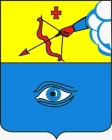 ПОСТАНОВЛЕНИЕ _02.06.2021___                                                                                                             № __9/8__г. ГлазовО регистрации Устава территориального общественного самоуправления «Сыга-1»             В целях реализации прав граждан на осуществление территориального общественного самоуправления в городе Глазове, в соответствии с Федеральным законом от 06.10.2006 № 131-ФЗ «Об общих принципах организации местного самоуправления в Российской Федерации», Решением Глазовской городской Думы от 26.04.2006 № 123 «Об утверждении Положения «О порядке организации и осуществления территориального общественного самоуправления в муниципальном образовании «Город Глазов»», руководствуясь Уставом муниципального образования «Город Глазов»,П О С Т А Н О В Л Я Ю:1. Зарегистрировать Устав территориального общественного самоуправления «Сыга-1», осуществляющего свою деятельность в границах микрорайона Сыга-1, расположенного по адресам: г. Глазов, ул. Машиностроителей, ул. Июльская, ул. Авиационная, ул. Тихая, пер. Садовый.2. Настоящее постановление подлежит официальному опубликованию.3. Контроль за исполнением настоящего постановления возложить на заместителя Главы Администрации города Глазова по вопросам строительства, архитектуры и жилищно-коммунального хозяйства.Глава города Глазова						С.Н. КоноваловГлавамуниципального образования«Город Глазов» «Глазкар» муниципал кылдытэтлэнтöроез